1. Primary Supervisor (Doktormutter/Doktorvater)2. Doctorate Student3. Preliminary Title of the Thesis Project4. Abstract(please write an abstract with max. 150 words)5. Keywords(please list max. 6 Keywords describing your research)6. DESCRIPTION OF THE RESEARCH PLAN6a. Background and Research Question (max. 500 words in total for 6a+6b; incl. in-text citations)6b. Aims (including working hypotheses, if applicable)6c. Methods and Approach, for each of the listed aims (including expected results, if applicable) (max. 500 words; incl. in-text citations)6d. Word Count (Section 6a+6b+6c)6e. GANTT chart / Timeline (optional)6f. References (in UMG citation style)7. CooperationsWill you be cooperating with other UMG labs or external partners in the context of your thesis project? 	no	yes,	with the following parties: 8. Other projects within the labWithin your lab (or your cooperating labs), are/were there other doctorate students working on an identical/very similar research question? 	no	yes,Please describe the precautions taken to ensure that projects are complementary rather than duplications:        9. Consent SupervisorI have reviewed the present research proposal and approve its submission.10. Declaration of authorshipI hereby declare that I am the sole author of this research proposal and that I have not used any sources other than those listed in the list of references and identified as citations. TITLE PAGEName, First name, TitleClinic/InstituteName, First Name, TitleCity, DateSignature of the supervisor (Doktormutter/-vater)City, DateSignature of the doctorate student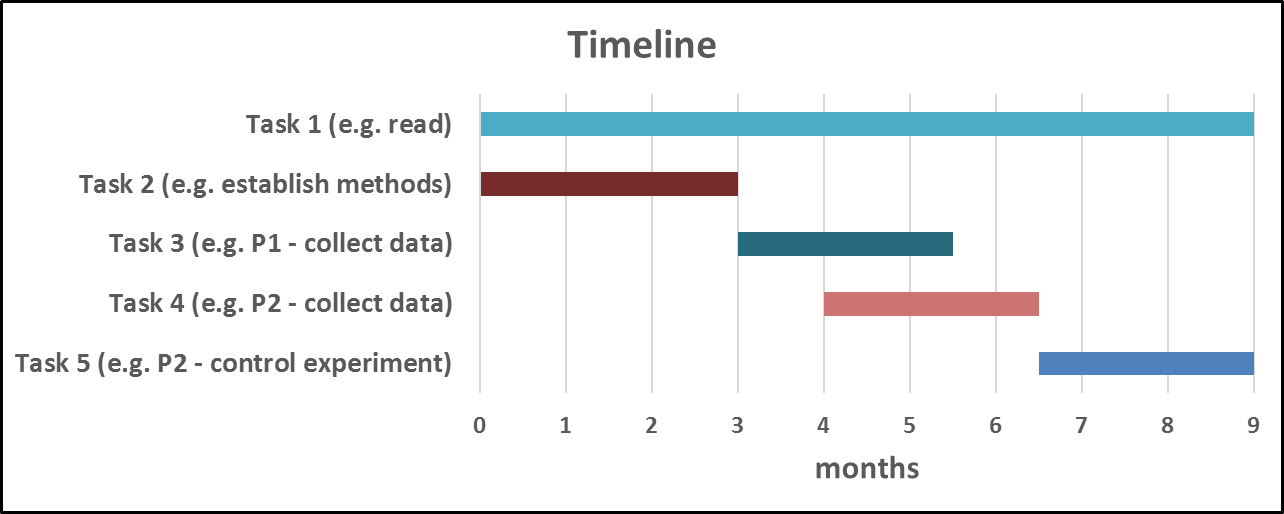 